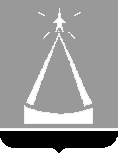 СОВЕТ ДЕПУТАТОВГОРОДСКОГО ОКРУГА ЛЫТКАРИНОРЕШЕНИЕ24.06.2021  № 112/15г.о. ЛыткариноО внесении изменений в Генеральную схемусанитарной очистки территории городского округа ЛыткариноВ соответствии с Федеральным законом от 06.10.2003 № 131-ФЗ «Об общих принципах организации местного самоуправления в Российской Федерации», законом Московской области от 30.12.2014 №191/2014-ОЗ
«О регулировании дополнительных вопросов в сфере благоустройства в Московской области», Уставом городского округа Лыткарино Московской области, руководствуясь письмом Министра жилищно-коммунального хозяйства  Московской  области от 17.03.2021 № 12 Исх-2476, рассмотрев представленный проект Генеральной  схемы санитарной очистки территории городского округа Лыткарино Московской области на 2021-2035 годы, разработанный Обществом с ограниченной ответственностью «Энергетическое Агентство», Совет депутатов городского округа Лыткарино 					РЕШИЛ:1. Внести изменения в Генеральную схему санитарной очистки территории городского округа Лыткарино, утвержденную решением Совета депутатов города Лыткарино от 13.12.2012 №332/37 «Об утверждении Генеральной схемы санитарной очистки территории городского округа Лыткарино и утверждении норм накопления твердых бытовых отходов потребления»:1.1. в наименовании Генеральная схема санитарной очистки территории городского округа Лыткарино после слов «городского округа Лыткарино» дополнить словами «Московской области на 2021-2035 годы»;1.2. изложить Генеральную схему санитарной очистки территории городского округа Лыткарино Московской области на 2021-2035 годы в новой редакции согласно приложению.2. Направить настоящие изменения в Генеральную схему санитарной очистки территории городского округа Лыткарино главе городского округа Лыткарино для подписания и опубликования в газете «Лыткаринские вести».3. Разместить настоящее решение на официальном сайте городского округа Лыткарино Московской области в сети «Интернет».Председатель Совета депутатовгородского округа Лыткарино                                                           Е.В. Серёгин 